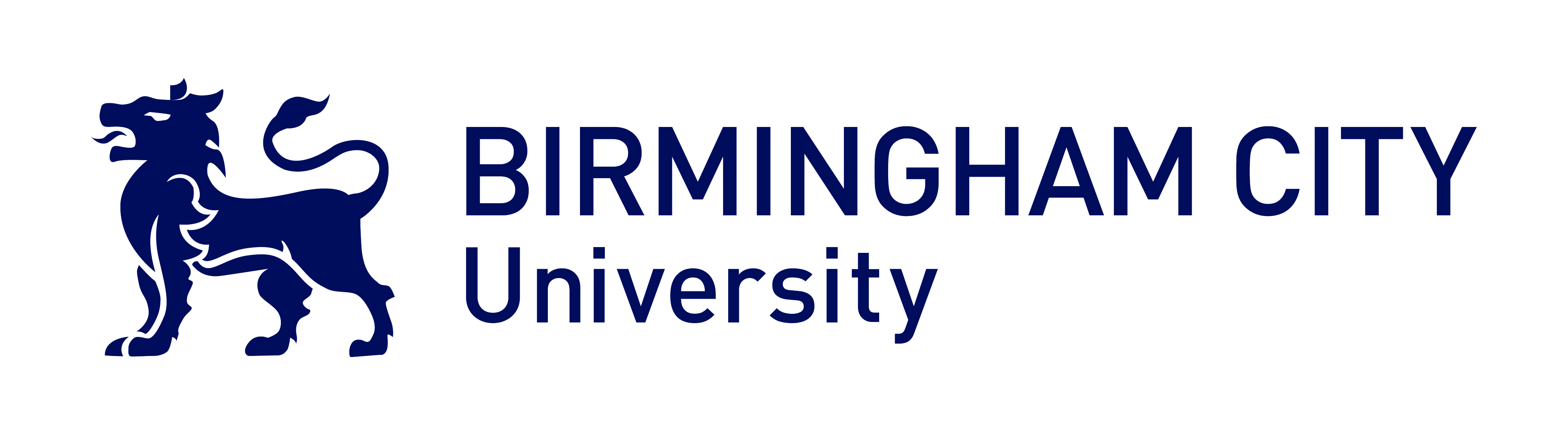 Digital Library Copyright WaiverStudent Name:		____________________________________________________            Project/Thesis Title          ____________________________________________________________________________________________________________________________________________________________Course:                    ___________________________________________________________Student Agreement1.	I confirm that Birmingham City University can electronically archive and make accessible the project / thesis described above via the Digital Library system. I retain all other ownership rights to the copyright of the document / project work described above.2.	I confirm the above project / thesis is a true and unaltered representation of the project / thesis as submitted to  course tutors and examiners.3.	I confirm that the above project / thesis includes / does not include (please delete as appropriate) material copied from a source (e.g. a book) where ownership of the copyright does not belong to myself. If the project / thesis includes such material please supply the following details:a) Page reference / item reference:b) I have obtained and attached a written permission statement from the owner(s) of each third party copyrighted matter included in my project / thesisYes      No            (please circle)(If No, I understand the electronic copy of my project / thesis available on the Digital Library will omit these sections from view) Signature: 	__________________________________________________________Print Name:	__________________________________________________________Date: 		__________________________________________________________N.B. If you are at any time in consultation with a publisher regarding this work you will need to declare the copy held on the BCU Digital Library.  Some publishers may regard the BCU Digital Library copy as constituting prior publication. The copy can be removed from the BCU Digital Library if it becomes an obstacle to future commercial publication.